Информационный отчет об использовании современных образовательных технологий в образовательном процессе 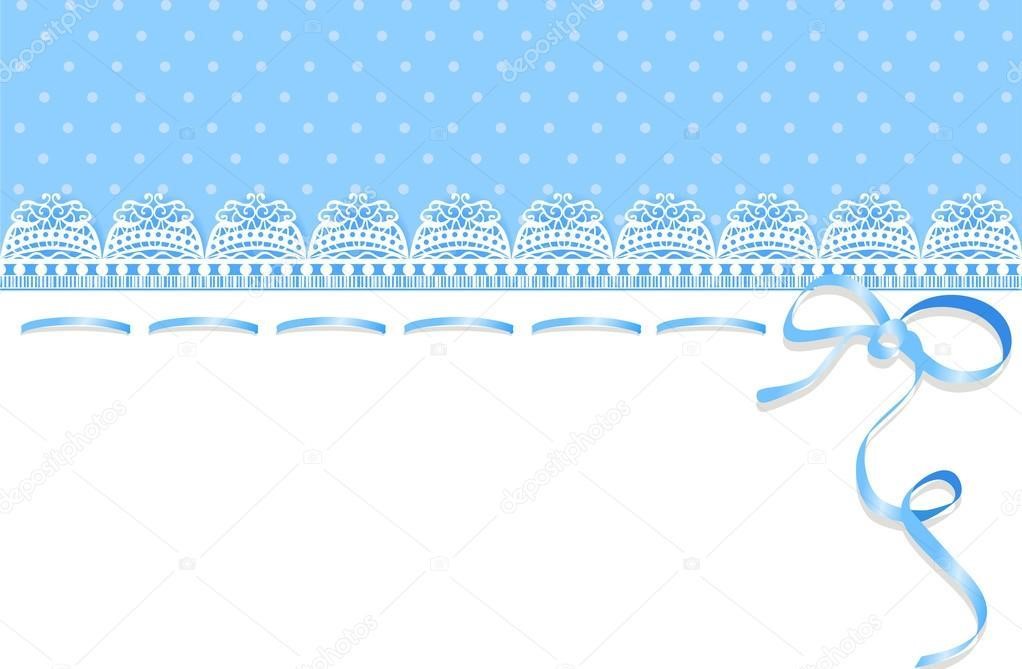 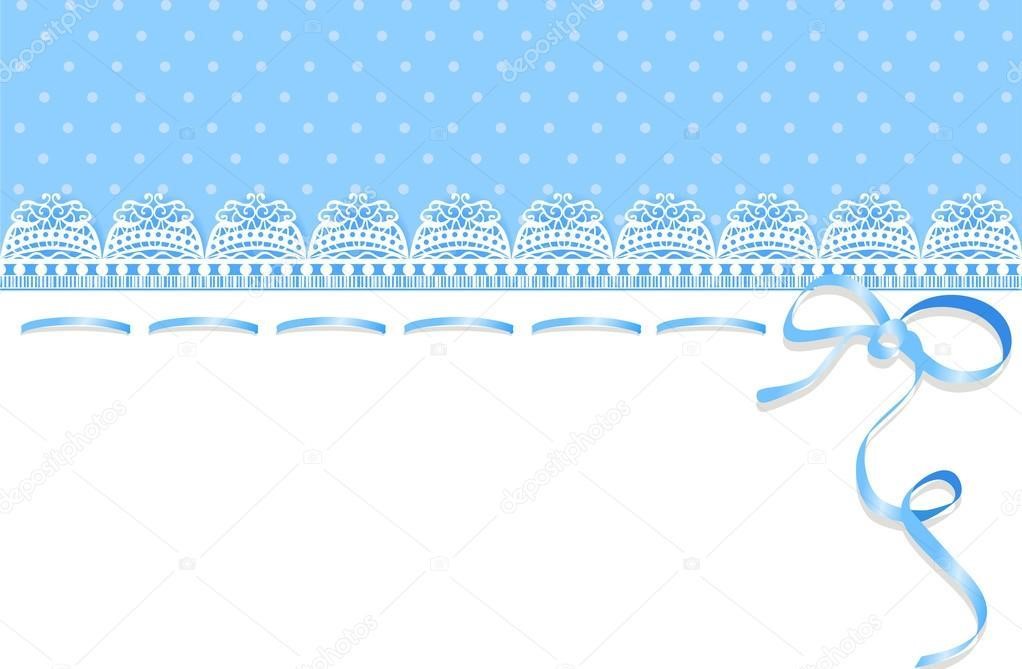 Заместителя заведующего по ВМРДзобаева Светлана Руслановна 2019 г. Современные педагогические технологии в дошкольном образовании направлены на реализацию государственного образовательного стандарта дошкольного образования. Принципиально важной стороной в педагогической технологии является позиция ребенка в воспитательно-образовательном процессе, отношение к ребенку со стороны взрослых. Взрослый в общении с детьми придерживается положения: «Не рядом, не над ним, а вместе!». Его цель - содействовать становлению ребенка как личности. При построении образовательного процесса на адекватных возрасту формах работы с детьми, направленного на развитие интегративных качеств с соблюдением принципа интеграции образовательных областей, применяю следующие  современные образовательные технологии: ·         мнемотехника; ·         технологии проектной деятельности; ·         личностно-ориентированные технологии; ·         игровые технологии; ·         информационно-коммуникационные технологии; ·         здоровьесберегающие технологии. Мнемотехника. В дошкольном возрасте преобладает наглядно-образная память, и запоминание носит в основном непроизвольный характер: дети лучше запоминают события, предметы, факты, явления, близкие их жизненному опыту. При обучении детей, вполне обосновано использование творческих методик, эффективность которых очевидна, наряду с общепринятыми методиками. Ни для кого не секрет, что в настоящее время всё чаще у детей наблюдаются следующие проблемы: скудный словарный запас, неумение согласовывать слова в предложении, нарушение звукопроизношения, внимания, несовершенно логическое мышление. Цель: научить детей связно, последовательно, грамматически правильно излагать свои мысли, рассказывать о различных событиях из окружающей жизни. Задачи: Способствовать развитие основных психических процессов - памяти, внимания, образного мышления; Способствовать умению детей преобразовывать абстрактные символы в образы (перекодирование информации); Способствовать формированию умений и навыков у детей восприятия, воспроизведения, использования средств технологии. Способствовать развитию умения работать по образцу, по правилам, слушать взрослого и выполнять его инструкции; Способствовать развитию творческих способностей детей, умению самим составлять схемы и воспроизводить их. Способствовать развитию связной речи, расширению и обогащению. Мнемотехника была использована мной при проведении открытой педагогической деятельности с детьми средней группы по развитию речи, с использованием  современных образовательных технологий «Дикие животные». (2015 г.). В своей работе использую технологию проектов.  Проектная деятельность -  способ организации педагогического процесса, основанный на взаимодействии педагога и воспитанника, поэтапная практическая деятельность по достижению поставленной цели. Цель  технологии проекта: Развитие свободной творческой личности ребёнка, которое определяется задачами развития и задачами исследовательской деятельности детей. В 2014 г. были разработан и внедрен социально-познавательный проект с детьми среднего дошкольного возраста «Нет войне». Личностно-ориентированные технологии. Основная и очень ответственная задача ДОУ — раскрыть индивидуальность ребенка, помочь ей проявиться, развиться, устояться, обрести избирательн6ость и устойчивость к социальным воздействиям. Цель такого обучения состоит в создании системы психологопедагогических условий, позволяющих работать с каждым ребенком в отдельности с учетом индивидуальных познавательных возможностей, потребность интересов. Личностно-ориентированная технология — это такая воспитательная система, где ребенок является высшей ценностью и ставится в центр воспитательного процесса.  Личность ребенка в данной технологии не только субъект, но и субъект приоритетный: она является целью образовательной системы, а не средством достижения какой-либо цели. В своей работе демонстрировала применение данной технологии при проведении открытой педагогической деятельности на районом семинаре для воспитателей групп младшего дошкольного возраста: Тема НОД: «Сюрприз для пчелки» (2017 г.).  Игровые технологии. Строю как целостное образование, охватывая определенную часть познавательного процесса и объединяя общим содержанием, сюжетом, персонажем. В нее включаю последовательно: игры и упражнения, формирующие умение выделять основные, характерные признаки предметов, сравнивать, сопоставлять их; группы игр на обобщение предметов по определенным признакам; группы игр, в процессе которых у дошкольников развивается умение отличать реальные явления от нереальных; группы игр, воспитывающих умение владеть собой, быстроту реакции на слово, фонематический слух, смекалку и др.     При этом игровой сюжет развивается параллельно основному содержанию обучения, помогает активизировать учебный процесс, осваивать ряд учебных элементов. В своей работе демонстрировала применение данной технологии при проведении открытой педагогической деятельности: ·        При проведении экологического КВН: Тема: «В союзе с природой». (2018); ·        При проведении тематической гостиной с родителями и детьми в рамках реализации проектной деятельности использовала игровую технологию - «Мир – без войны!». Образовательная область: «Познавательное развитие». (2018г.); ·        При проведении непосредственно образовательной деятельности использовала игровую технологию – «Дикие животные». Образовательная область: «Речевое развитие». (2017г.); На протяжении всей педагогической деятельности в своей работе регулярно использую информационно-коммуникационные технологии. Информатизация общества ставит перед педагогами-дошкольниками  задачи: · идти в ногу со временем, · стать для ребенка проводником  в мир новых технологий, · наставником в выборе  компьютерных программ,  · сформировать основы информационной культуры его личности, · повысить профессиональный уровень педагогов и компетентность родителей.   Решение этих задач не возможно без актуализации и пересмотра всех направлений работы детского сада в контексте информатизации.  В своей работе использую ИКТ: · при подборе иллюстративного материала к занятиям и для оформления стендов, группы, кабинетов (сканирование, интернет, принтер, презентация); · при подборе дополнительного познавательного материала к занятиям, знакомстве со   сценариями праздников и других мероприятий; · при обмене опытом, знакомстве с периодикой, наработками других педагогов России и зарубежья; · при оформлении групповой документации, отчетов; · при создании презентаций в программе Рower Рoint для повышения эффективности образовательных занятий с детьми и педагогической компетенции у родителей в процессе проведения родительских собраний; · во взаимодействии с  педагогами и родителями активно применяю слайдовые и видео презентации,  которые позволяют повысить эффективность усвоения нового материала. Конспекты занятий размещая на сайте «Социальная сеть работников образования»: http://nsportal.ru/dzobaeva-svetlana-ruslanovna Я считаю, что использование современных информационно-коммуникативных технологий в обучении дошкольников целесообразно. Это позволяет за незначительное время, отведённое для непосредственно образовательной деятельности, охватить материал шире, представить его интереснее и актуальнее. Во взаимодействии с  педагогами и родителями активно применяю слайдовые и видео презентации,  которые позволяют повысить эффективность усвоения нового материала.  Здороеьесберегающие технологии в дошкольном образовании - технологии, направленные на решение приоритетной задачи современного дошкольного образования-задачи сохранения, поддержания и обогащения здоровья субъектов педагогического процесса в детском саду: детей, педагогов и родителей. Цель: обеспечение высокого уровня реального здоровья воспитаннику детского сада. И воспитание валеологической культуры как совокупности осознанного отношения ребенка к здоровью и жизни человека, знаний о здоровье и умений оберегать, поддерживать и сохранять его, валелогической компетентности, позволяющей дошкольнику самостоятельно и эффективно решать задачи здорового образа жизни и безопасного поведения, задачи, связанные с оказанием элементарной медицинской, психологической самопомощи и помощи. В режимных моментах использую следующие здоровьсберегаюшие технологии. ·        Динамические паузы ·        Подвижные и спортивные игры ·        Релаксация ·        Гимнастика пальчиковая ·        Гимнастика для глаз ·        Гимнастика дыхательная ·        Динамическая гимнастика В группе созданы здоровьесбрегающие условия для воспитанников, что позволяет снижать уровень заболеваемости детей в учреждении. Использование инновационных технологий при взаимодействии с педагогами и родителями воспитанников стимулирует постоянное творческое обновление, развитие и совершенствование, что всегда актуально для педагогической профессии; помогает активизировать родителей, повышает педагогическую просвещённость воспитывающих взрослых.  